Twin Lakes Homeowners Association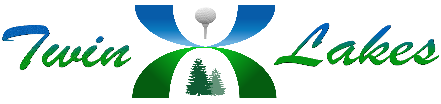 Board of Directors Meeting March 16, 2022 at 6:30Meeting called to order 6:28Board Members Present: Mike Redling, Tom Brunner, Russ Field, CraigBrown, Ian BeckstromBell Anderson Representative: Gayle DuffHomeowners present: Pat Pomeroy, Mike Holmes, Greg and Jan GlaznerSecretaries Report: February minutes were approved with no changes. Homeowners Forum: Each homeowner will be given 2-3 minutes to address their concerns. Suggestions regarding new websitePresidents Report: No new reportsTreasurers Report: Motion by Tom to accept February Financials by Mike and Seconded by Craig 6:40Also went over Reserve StudyCommittee Reports:Security-Patrol: New door knocking policy regarding open garage doorsACC Committee: No issues currentlyEsthetics: Continue writing up commercial vehiclesLegal Affairs: Motion to send Governing Document summary to Legal. (Motioned by Tom and Seconded by Mike 7:45)Technology, Office Operations: No current issuesCommon Grounds, Parks, Lakes: Motion to increase Aerator budget by 10%. (Motioned by Tom and Seconded by Russ 7:50). Peruse playground inspection.Motion to bring honey bucket back to treasure island from May to September. (Motioned by Tom and Seconded by Russ 7:52).Community Events: Nothing NewElections: 6 possible board membersStrategic Planning: ideas for April meetingOld Business: nothing to reportNew Business: streetlight replacementsMotion to Adjourn to Executive Session: Motioned by Tom and Seconded by Russ 8:19Motion to Adjourn to Regularly Scheduled Meeting: Motioned by Russ and Seconded by Tom 8:39Ratified Executive Session discussionsOTBH A-CLegal seven items Meeting Adjourned: 8:39